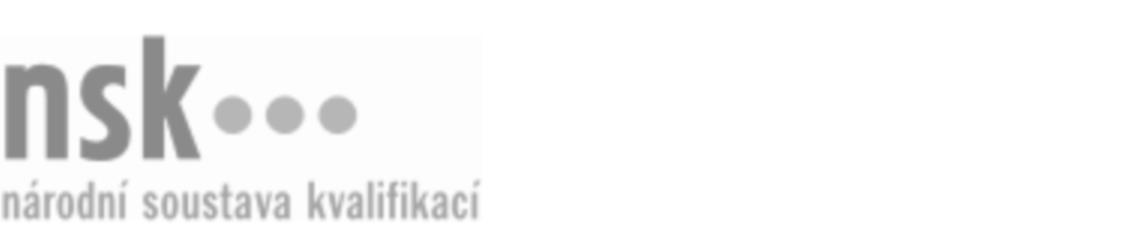 Další informaceDalší informaceDalší informaceDalší informaceDalší informaceDalší informaceFoukač/foukačka skleněných vánočních ozdob (kód: 28-105-H) Foukač/foukačka skleněných vánočních ozdob (kód: 28-105-H) Foukač/foukačka skleněných vánočních ozdob (kód: 28-105-H) Foukač/foukačka skleněných vánočních ozdob (kód: 28-105-H) Foukač/foukačka skleněných vánočních ozdob (kód: 28-105-H) Foukač/foukačka skleněných vánočních ozdob (kód: 28-105-H) Foukač/foukačka skleněných vánočních ozdob (kód: 28-105-H) Autorizující orgán:Autorizující orgán:Ministerstvo průmyslu a obchoduMinisterstvo průmyslu a obchoduMinisterstvo průmyslu a obchoduMinisterstvo průmyslu a obchoduMinisterstvo průmyslu a obchoduMinisterstvo průmyslu a obchoduMinisterstvo průmyslu a obchoduMinisterstvo průmyslu a obchoduMinisterstvo průmyslu a obchoduMinisterstvo průmyslu a obchoduSkupina oborů:Skupina oborů:Technická chemie a chemie silikátů (kód: 28)Technická chemie a chemie silikátů (kód: 28)Technická chemie a chemie silikátů (kód: 28)Technická chemie a chemie silikátů (kód: 28)Technická chemie a chemie silikátů (kód: 28)Povolání:Povolání:Výrobce skleněných vánočních ozdobVýrobce skleněných vánočních ozdobVýrobce skleněných vánočních ozdobVýrobce skleněných vánočních ozdobVýrobce skleněných vánočních ozdobVýrobce skleněných vánočních ozdobVýrobce skleněných vánočních ozdobVýrobce skleněných vánočních ozdobVýrobce skleněných vánočních ozdobVýrobce skleněných vánočních ozdobKvalifikační úroveň NSK - EQF:Kvalifikační úroveň NSK - EQF:33333Platnost standarduPlatnost standarduPlatnost standarduPlatnost standarduPlatnost standarduPlatnost standarduPlatnost standarduStandard je platný od: 21.10.2022Standard je platný od: 21.10.2022Standard je platný od: 21.10.2022Standard je platný od: 21.10.2022Standard je platný od: 21.10.2022Standard je platný od: 21.10.2022Standard je platný od: 21.10.2022Foukač/foukačka skleněných vánočních ozdob,  29.03.2024 7:25:12Foukač/foukačka skleněných vánočních ozdob,  29.03.2024 7:25:12Foukač/foukačka skleněných vánočních ozdob,  29.03.2024 7:25:12Foukač/foukačka skleněných vánočních ozdob,  29.03.2024 7:25:12Foukač/foukačka skleněných vánočních ozdob,  29.03.2024 7:25:12Strana 1 z 2Další informaceDalší informaceDalší informaceDalší informaceDalší informaceDalší informaceDalší informaceDalší informaceDalší informaceDalší informaceDalší informaceDalší informaceDalší informaceObory vzděláníObory vzděláníObory vzděláníObory vzděláníObory vzděláníObory vzděláníObory vzděláníK závěrečné zkoušce z oboru vzdělání Výrobce bižuterie a dekorativních předmětů (kód: 28-63-H/01) lze být připuštěn po předložení osvědčení o získání některé z uvedených profesních kvalifikací nebo skupin profesních kvalifikací:K závěrečné zkoušce z oboru vzdělání Výrobce bižuterie a dekorativních předmětů (kód: 28-63-H/01) lze být připuštěn po předložení osvědčení o získání některé z uvedených profesních kvalifikací nebo skupin profesních kvalifikací:K závěrečné zkoušce z oboru vzdělání Výrobce bižuterie a dekorativních předmětů (kód: 28-63-H/01) lze být připuštěn po předložení osvědčení o získání některé z uvedených profesních kvalifikací nebo skupin profesních kvalifikací:K závěrečné zkoušce z oboru vzdělání Výrobce bižuterie a dekorativních předmětů (kód: 28-63-H/01) lze být připuštěn po předložení osvědčení o získání některé z uvedených profesních kvalifikací nebo skupin profesních kvalifikací:K závěrečné zkoušce z oboru vzdělání Výrobce bižuterie a dekorativních předmětů (kód: 28-63-H/01) lze být připuštěn po předložení osvědčení o získání některé z uvedených profesních kvalifikací nebo skupin profesních kvalifikací:K závěrečné zkoušce z oboru vzdělání Výrobce bižuterie a dekorativních předmětů (kód: 28-63-H/01) lze být připuštěn po předložení osvědčení o získání některé z uvedených profesních kvalifikací nebo skupin profesních kvalifikací:K závěrečné zkoušce z oboru vzdělání Výrobce bižuterie a dekorativních předmětů (kód: 28-63-H/01) lze být připuštěn po předložení osvědčení o získání některé z uvedených profesních kvalifikací nebo skupin profesních kvalifikací: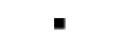 Výrobce/výrobkyně skleněné bižuterie (kód: 28-018-H)Výrobce/výrobkyně skleněné bižuterie (kód: 28-018-H)Výrobce/výrobkyně skleněné bižuterie (kód: 28-018-H)Výrobce/výrobkyně skleněné bižuterie (kód: 28-018-H)Výrobce/výrobkyně skleněné bižuterie (kód: 28-018-H)Výrobce/výrobkyně skleněné bižuterie (kód: 28-018-H)Výrobce/výrobkyně skleněné bižuterie (kód: 28-018-H)Výrobce/výrobkyně skleněné bižuterie (kód: 28-018-H)Výrobce/výrobkyně skleněné bižuterie (kód: 28-018-H)Výrobce/výrobkyně skleněné bižuterie (kód: 28-018-H)Výrobce/výrobkyně skleněné bižuterie (kód: 28-018-H)Výrobce/výrobkyně skleněné bižuterie (kód: 28-018-H)Výrobce/výrobkyně kovové bižuterie (kód: 28-019-H)Výrobce/výrobkyně kovové bižuterie (kód: 28-019-H)Výrobce/výrobkyně kovové bižuterie (kód: 28-019-H)Výrobce/výrobkyně kovové bižuterie (kód: 28-019-H)Výrobce/výrobkyně kovové bižuterie (kód: 28-019-H)Výrobce/výrobkyně kovové bižuterie (kód: 28-019-H)Foukač/foukačka skleněných vánočních ozdob (kód: 28-105-H)Foukač/foukačka skleněných vánočních ozdob (kód: 28-105-H)Foukač/foukačka skleněných vánočních ozdob (kód: 28-105-H)Foukač/foukačka skleněných vánočních ozdob (kód: 28-105-H)Foukač/foukačka skleněných vánočních ozdob (kód: 28-105-H)Foukač/foukačka skleněných vánočních ozdob (kód: 28-105-H)Foukač/foukačka skleněných vánočních ozdob (kód: 28-105-H)Foukač/foukačka skleněných vánočních ozdob (kód: 28-105-H)Foukač/foukačka skleněných vánočních ozdob (kód: 28-105-H)Foukač/foukačka skleněných vánočních ozdob (kód: 28-105-H)Foukač/foukačka skleněných vánočních ozdob (kód: 28-105-H)Foukač/foukačka skleněných vánočních ozdob (kód: 28-105-H)Malíř/malířka skleněných vánočních ozdob (kód: 28-106-H)Malíř/malířka skleněných vánočních ozdob (kód: 28-106-H)Malíř/malířka skleněných vánočních ozdob (kód: 28-106-H)Malíř/malířka skleněných vánočních ozdob (kód: 28-106-H)Malíř/malířka skleněných vánočních ozdob (kód: 28-106-H)Malíř/malířka skleněných vánočních ozdob (kód: 28-106-H)Úplné profesní kvalifikaceÚplné profesní kvalifikaceÚplné profesní kvalifikaceÚplné profesní kvalifikaceÚplné profesní kvalifikaceÚplné profesní kvalifikaceÚplné profesní kvalifikaceÚplnou profesní kvalifikaci Výrobce skleněných vánočních ozdob (kód: 28-99-H/09) lze prokázat předložením osvědčení o získání některé z uvedených skupin profesních kvalifikací:Úplnou profesní kvalifikaci Výrobce skleněných vánočních ozdob (kód: 28-99-H/09) lze prokázat předložením osvědčení o získání některé z uvedených skupin profesních kvalifikací:Úplnou profesní kvalifikaci Výrobce skleněných vánočních ozdob (kód: 28-99-H/09) lze prokázat předložením osvědčení o získání některé z uvedených skupin profesních kvalifikací:Úplnou profesní kvalifikaci Výrobce skleněných vánočních ozdob (kód: 28-99-H/09) lze prokázat předložením osvědčení o získání některé z uvedených skupin profesních kvalifikací:Úplnou profesní kvalifikaci Výrobce skleněných vánočních ozdob (kód: 28-99-H/09) lze prokázat předložením osvědčení o získání některé z uvedených skupin profesních kvalifikací:Úplnou profesní kvalifikaci Výrobce skleněných vánočních ozdob (kód: 28-99-H/09) lze prokázat předložením osvědčení o získání některé z uvedených skupin profesních kvalifikací:Úplnou profesní kvalifikaci Výrobce skleněných vánočních ozdob (kód: 28-99-H/09) lze prokázat předložením osvědčení o získání některé z uvedených skupin profesních kvalifikací:Foukač/foukačka skleněných vánočních ozdob (kód: 28-105-H)Foukač/foukačka skleněných vánočních ozdob (kód: 28-105-H)Foukač/foukačka skleněných vánočních ozdob (kód: 28-105-H)Foukač/foukačka skleněných vánočních ozdob (kód: 28-105-H)Foukač/foukačka skleněných vánočních ozdob (kód: 28-105-H)Foukač/foukačka skleněných vánočních ozdob (kód: 28-105-H)Malíř/malířka skleněných vánočních ozdob (kód: 28-106-H)Malíř/malířka skleněných vánočních ozdob (kód: 28-106-H)Malíř/malířka skleněných vánočních ozdob (kód: 28-106-H)Malíř/malířka skleněných vánočních ozdob (kód: 28-106-H)Malíř/malířka skleněných vánočních ozdob (kód: 28-106-H)Malíř/malířka skleněných vánočních ozdob (kód: 28-106-H)Foukač/foukačka skleněných vánočních ozdob,  29.03.2024 7:25:12Foukač/foukačka skleněných vánočních ozdob,  29.03.2024 7:25:12Foukač/foukačka skleněných vánočních ozdob,  29.03.2024 7:25:12Foukač/foukačka skleněných vánočních ozdob,  29.03.2024 7:25:12Foukač/foukačka skleněných vánočních ozdob,  29.03.2024 7:25:12Strana 2 z 2